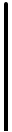 IČO koneč. odběratele: DIČ koneč. odběratele:       O B J E D N Á V K A 05421888 CZ05421888 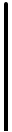 Číslo objednávky: Strana: Značka: Podklad: 2023-TOJ-370 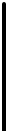 1 z 1 Adresa: MMN, a.s. Metyšova 465 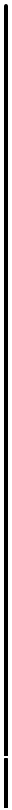 IČO dodavatel: DIČ dodavatele: 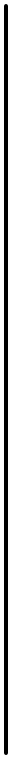 28290194 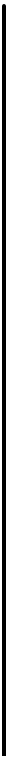 CZ28290194 Jilemnice Česká republika je zapsána v OR u KS v Hradci Králové, spisová značka B 3506   Kč WWW stránky:	www.nemjil.cz E-mail: Adresa: CUTTER Systems spol. s r.o. Milíčova 2530 
79601	Prostějov Česká republika Banka: SWIFT: Komerční banka a.s. Praha KOMBCZPPXXX Evidenční číslo: Zástupce dodavatele: Telefon: Bankovní spojení:	115-3453310267/0100 Specif. symbol: Způsob dopravy: E-mail dodavatele: Datum objednávky: 01.12.2023 Místo určení: COP: 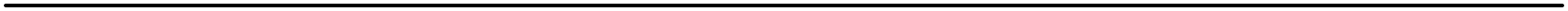 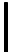 TÚ Jilemnice Datum odeslání:	01.12.2023 Způsob úhrady:	Převodní příkaz 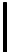 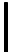 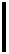 Pol.	Materiál	Název materiálu	Množství	MJ 1	X	Kalibrace teplotních čidel akreditovanou laboratoří v Jilemnici Poznámka :	Laboratoř Jilemnice (18 ks)  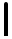 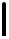 • Teplotní čidlo - prostorové 6 ks - kalibrace v teplotních bodech: 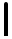 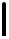 15-20-25°C  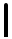 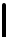 • Teplotní čidlo - lednice 10 ks - kalibrace v teplotních bodech: 
0-5-10°C  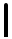 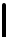 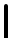 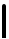 • Teplotní čidlo - mrazák - 2 ks - kalibrace v teplotních bodech: 
-10--20--30°C  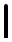 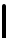 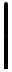 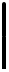 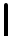 2	X	Kalibrace teplotních čidel akreditovanou laboratoří v Semilech Poznámka :	Laboratoř Semily (29 ks)  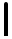 • Teplotní čidlo - prostorové 10 ks - kalibrace v teplotních bodech: 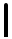 15-20-25°C  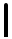 • Teplotní čidlo - lednice 16 ks - kalibrace v teplotních bodech: 
0-5-10°C  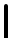 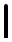 • Teplotní čidlo - mrazák - 3 ks - kalibrace v teplotních bodech: 
-10--20--30°C  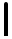 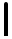 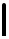 1,         X Objednávka celkem	0,000 kg 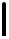 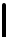 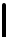 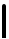 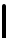 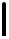 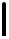 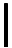 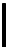 Poznámka:	CENOVÁ NABÍDKA č.: CN_20231110PK_kalibrace_čidel  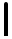 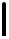 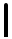 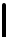 Kalibrace čidel v laboratoři v MMN Jilemnice 18 ks 	bez DPH 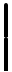 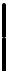 Kalibrace čidel v laboratoři v Semily 29 ks 	 bez DPH 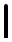 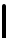 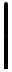 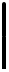 Cena celkem bez DPH 60.000 Kč 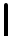 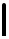 PROSÍME K VÝROBKŮM DODÁVAT ČESKÝ NÁVOD NA POUŽITÍ  A DOBU POUŽITELNOSTI 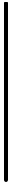 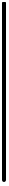 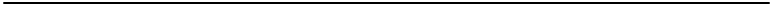 Doklad byl vystaven na ekonomickém informačním systému RIS-2000 (http://www.saul-is.cz) Vystavil: Telefon: E-mail: 